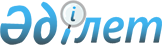 О внесении изменений в решение Акжаикского районного маслихата от 29 декабря 2020 года № 57-2 "О бюджете Конеккеткенского сельского округа Акжаикского района на 2021-2023 годы"Решение Акжаикского районного маслихата Западно-Казахстанской области от 7 декабря 2021 года № 10-2
      Акжаикский районный маслихат РЕШИЛ:
      1. Внести в решение Акжаикского районного маслихата "О бюджете Конеккеткенского сельского округа Акжаикского района на 2021-2023 годы" от 29 декабря 2020 года № 57-2 (зарегистрировано в Реестре государственной регистрации нормативных правовых актов № 6749) следующие изменения:
      пункт 1 изложить в новой редакции:
      "1. Утвердить бюджет Конеккеткенского сельского округа Акжаикского района на 2021-2023 годы согласно приложениям 1, 2 и 3 соответственно, в том числе на 2021 год в следующих объемах:
      1) доходы – 31 617 тысячи тенге:
      налоговые поступления – 801 тысяч тенге;
      неналоговые поступления – 11 тысяч тенге;
      поступления от продажи основного капитала – 0 тысяч тенге;
      поступления трансфертов – 30 805 тысяч тенге;
      2) затраты – 32 702 тысяч тенге;
      3) чистое бюджетное кредитование – 0 тенге:
      бюджетные кредиты – 0 тенге;
      погашение бюджетных кредитов – 0 тенге;
      4) сальдо по операциям с финансовыми активами – 0 тенге:
      приобретение финансовых активов – 0 тенге;
      поступления от продажи финансовых активов государства – 0 тенге;
      5) дефицит (профицит) бюджета – - 1 085 тысяч тенге;
      6) финансирование дефицита (использование профицита) бюджета – 1 085 тысяч тенге:
      поступления займов – 0 тенге;
      погашение займов – 0 тенге;
      используемые остатки бюджетных средств – 1 085 тысяч тенге.";
      приложение 1 к указанному решению изложить в новой редакции согласно приложению к настоящему решению.
      2. Настоящее решение вводится в действие с 1 января 2021 года. Бюджет Конеккеткенского сельского округа на 2021 год
					© 2012. РГП на ПХВ «Институт законодательства и правовой информации Республики Казахстан» Министерства юстиции Республики Казахстан
				
      Секретарь маслихата

С.Сиражев
Приложение 
к решению Акжаикского 
районного маслихата 
от 7 декабря 2021 года № 10-2Приложение 1 
к решению Акжаикского 
районного маслихата 
от 29 декабря 2020 года № 57-2
Категория
Категория
Категория
Категория
Категория
Сумма, тысяч тенге
Класс
Класс
Класс
Класс
Сумма, тысяч тенге
Подкласс
Подкласс
Подкласс
Сумма, тысяч тенге
Специфика
Специфика
Сумма, тысяч тенге
Наименование
1
2
3
4
5
6
1) Доходы
 31617
1
Налоговые поступления
801
01
Подоходный налог
296
2
Индивидуальный подоходный налог
296
04
Налоги на собственность
505
1
Налоги на имущество
22
3
Земельный налог
10
4
Налог на транспортные средства
473
2
Неналоговые поступления
11
01
Доходы от государственной собственности
11
5
Доходы от аренды имущества, находящегося в государственной собственности
11
3
Поступление от продажи основного капитала
0
01
Продажа государственного имущества, закрепленного за государственными учреждениями
0
1
Продажа государственного имущества, закрепленного за государственными учреждениями
0
4
Поступления трансфертов
30805
02
Трансферты из вышестоящих органов государственного управления
30805
3
Трансферты из районного (города областного значения) бюджета
30805
Функциональная группа
Функциональная группа
Функциональная группа
Функциональная группа
Функциональная группа
Сумма, тысяч тенге
Функциональная подгруппа
Функциональная подгруппа
Функциональная подгруппа
Функциональная подгруппа
Сумма, тысяч тенге
Администратор бюджетных программ
Администратор бюджетных программ
Администратор бюджетных программ
Сумма, тысяч тенге
Программа
Программа
Сумма, тысяч тенге
Наименование
1
2
3
4
5
6
2) Затраты
 32702
01
Государственные услуги общего характера
29716
1
Представительные, исполнительные и другие органы, выполняющие общие функции государственного управления
29716
124
Аппарат акима города районного значения, села, поселка, сельского округа
29716
001
Услуги по обеспечению деятельности акима города районного значения, села, поселка, сельского округа
29716
022
Капитальные расходы государственного органа
0
07
Жилищно-коммунальное хозяйство
2986
3
Благоустройство населенных пунктов
2986
124
Аппарат акима города районного значения, села, поселка, сельского округа
2986
008
Освещение улиц в населенных пунктах
1360
009
Обеспечение санитарии населенных пунктов
0
011
Благоустройство и озеленение населенных пунктов
1626
13
Прочие 
0
15
Трансферты
0
3) Чистое бюджетное кредитование
0
Бюджетные кредиты
0
Категория
Категория
Категория
Категория
Категория
Сумма, тысяч тенге
Класс
Класс
Класс
Класс
Сумма, тысяч тенге
Подкласс
Подкласс
Подкласс
Сумма, тысяч тенге
Специфика
Специфика
Сумма, тысяч тенге
Наименование
5
Погашение бюджетных кредитов
0
4) Сальдо по операциям с финансовыми активами
0
Приобретение финансовых активов
0
6
Поступление от продажи финансовых активов государства
0
5) Дефицит (профицит) бюджета
 -1085
6) Финансирование дефицита (использование профицита) бюджета
10857
Поступления займов
0
Функциональная группа
Функциональная группа
Функциональная группа
Функциональная группа
Функциональная группа
Сумма, тысяч тенге
Функциональная подгруппа
Функциональная подгруппа
Функциональная подгруппа
Функциональная подгруппа
Сумма, тысяч тенге
Администратор бюджетных программ
Администратор бюджетных программ
Администратор бюджетных программ
Сумма, тысяч тенге
Программа
Программа
Сумма, тысяч тенге
Наименование
1
2
3
4
5
6
16
Погашение займов
 0
Категория
Категория
Категория
Категория
Категория
Сумма, тысяч тенге
Класс
Класс
Класс
Класс
Сумма, тысяч тенге
Подкласс
Подкласс
Подкласс
Сумма, тысяч тенге
Специфика
Специфика
Сумма, тысяч тенге
Наименование
8
Используемые остатки бюджетных средств
 1085
01
Остатки бюджетных средств
1085
1
Свободные остатки бюджетных средств
1085